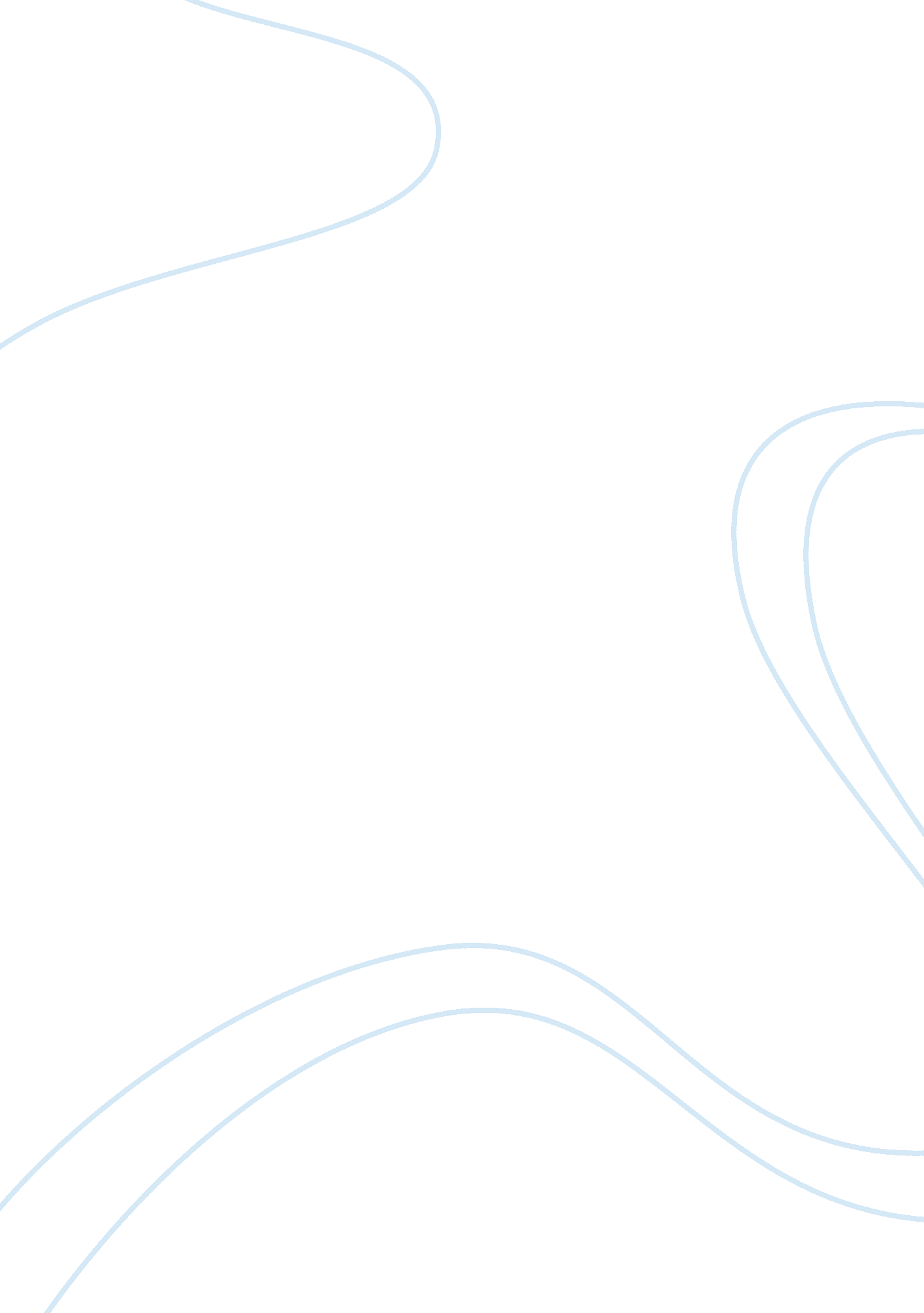 Respecting elders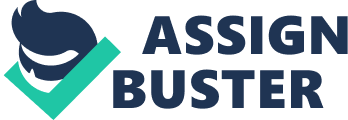 Respecting my elders, and everyone else, just comes natural to me, because when I was just a little girl, I was taught that I must always respect my elders, if I didn't, I'd get a slap on my face by my parents. As I grew up, I came to realize the true meaning of the phrase, " respect your elders," and I agree fully with my mother's teachings. I not only respected my elders, but I respected everyone around me. When I had my children, I taught them the same way my parents taught me, on how to respect their elders, and why. I never had any problems teaching my children how to respect, not only their elders, but how to respect everyone. We need to keep up with the tradition of respect, because so many people are so ignorant with each other, I'd just turn away because I know if I stay and listen, I'll say something to these little devils for being so mean to anyone and everyone. My son, now has a son that is 11 years old, and if he is caught making fun of anyone, then he has his father to answer[pic] to, and is made to apologize to the person that he has made fun of, whether it be another child or a grownup. Respect is something that has slipped through the cracks of time, and I think it is time to bring it back into our youth. These young people today are so rude to everyone, not just their elders around them, that I'd like to smack them myself, and I don't even know them from Adam. It just makes me so mad to see how some of the elderly are treated today, and I don't know what to do about it, but is sure makes me sick. For our young children to respect anyone they have to be taught right from the start, when they are growing up. It's not something that can be taught after they are grown up, because they have never learned the meaning of the word respect. It so sad, that in today's society, you see some of the things that are going on with everybody, not only our elderly, but anyone around them. There is no respect in this world today and that's just so sad. I treat everyone with respect, even though I know they don't respect me most of the time, but that's OK, I feel better when I respect others, even if they don't. Created on: May 02, 2008 Our elders have gone through a lot in their lifetime. I think it is important to respect our elders because they have experienced life and gone through a lot more than we have. I think history has shown that we are a successful, rich country. I don't think we would have the freedom and the respect from other countries if it weren't for our elders and their sacrifice to get us where we are today. I respect my grandfather because he was captured and taken to a concentration camp during World War II. My grandfather escaped from a camp, ran into the woods and went into hiding for a year. My grandfather is one of the lucky Jews that survived because he had the will to live. Why shouldn't he be respected? I respect my parents because they are the ones that brought me in this world and have taken care of me until I was able to take care of myself. I personally have a lot of respect for my parents because they did a lot for me over the years. I wouldn't have the education without them. They got me where I am today and I am sure it wasn't easy[pic] for them. I believe they deserve thanks for everything they have done for me and thus deserve my respect. The idea of the importance of respecting our elders raised many questions in my mind. Do most even know what respect is? Wikipedia defines respect as taking into consideration the views and desires of others and incorporating it into your decisions and being truthful to people. Why shouldn't we respect anyone? I think everyone should be respected unless given a reason not to be. When you meet someone for the first time are you disrespectful? No. Why should you be? I think everyone deserves a chance and once you get to know the person you can decide based on your own values whether or not you should respect them. I have a lot of younger cousins that respect me because I am older and know more about life than they do. I don't think elders should be singled out and immediately respected because they are older. Why shouldn't respect go both ways? I think my friends respect me because I respect them. I think it is important to understand what respect is and understand what your elders have gone through to get where we are today. I think everyone deserves the same amount of respect unless given a reason to be disrespected. Quotes: “ In Western Civilization, our elders are books. “ The Elders were closer to the Maker of All Things and should be deferred to whenever they made their will known. ” 2 paragraphs The elderly have lived long lives. They are so important in our lives because of this. The longer that one has lived, the more of a life they have to share with others. The elderly have much to contribute to this world. Most already have contributed while others will soon be contributing their best as time goes by. Even the elderly are still learning. It has been said that you learn something new every day, and that is just why even the elderly are still learning. They have much wisdom to share with the world, even if they have just learned it themselves. Learning It really does not matter what your age is. Everyone every day is learning. We learn from both the young and from the old. The young are so precious, and they often inspire us even in the simplest ways. They really have not experienced much yet in the way of living, but they sure can bring up things that we have never even thought of before. They can teach us all sorts of behaviors and help us to change our attitudes in our lives. The elderly, however, are so important in our daily lives, because we can learn much from their actual experiences. They have lived long lives, and have experienced many things worth sharing with us that can help us to improve our daily lives. We can even learn things through the elderly that will help us to get along with others much easier, get over things more quickly, respect others, and even enjoy looking at things in a more positive manner. Trials The elderly are so important in our lives, because they have gone through many trials. The longer that anyone has lived, the more trials that they have gone through in their lives. It is hard to accept trials in our lives, but they do exist. The elderly are more than willing to share their past experiences with us. They are actually happy to do this. The elderly have learned where they may have gone wrong in life along with things that they are very proud of the choices that they have made. Spending time with the elderly is one of the best and most exciting things that you can do these days. They can help us with many aspects in our own lives. The elderly can even help us to avoid many trials in our lives through their many words of wisdom. Sharing Elderly people in our lives are so important, because they enjoy sharing with us. Elderly people sincerely enjoy sharing all sorts of things in their lives. As people age, sharing becomes more and more important to them. As you age, you realize that you have gone through numerous experiences of all kinds that are worthy of helping others to get through their experiences. As the elderly share more and more, they enjoy it more and more. It is always a great feeling to know that your simple words can be helping others. The elderly also have many items along with valuable treasures that they enjoy sharing. As they grow older, they no longer have the need for many things in their lives. They love having the opportunity of passing these precious things in their lives onto others and sharing their joy along with their stories. Loving The elderly people in our lives are so important to us, because they are very loving people. Elderly people are very loving, caring, and thankful people. As we age, we all learn to enjoy the better things in life. Better things, as in more important things and things that really matter. Elderly people normally grow more loving and caring as they age. They grow more thankful of even the simplest things. Elderly grow to appreciate life much more than anything. Elderly people are so precious and enjoyable. Many of the elderly are also quite funny. Look at the elderly people in your life, and listen to them. This will surely bring you a new healthy and positive look on life. 